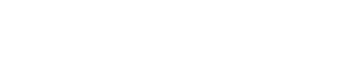 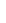 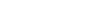 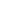 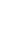 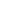 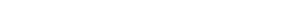 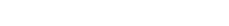 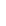 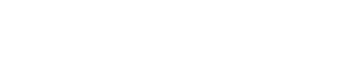 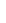 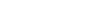 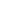 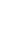 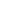 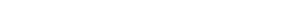 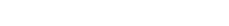 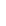 EDUCATION  JUSTIN MILLER  	PAGE 2  PUBLICATIONS Perry G. Ridge, Mark E. Wadsworth, Justin B. Miller, Andrew J. Saykin, Robert C. Green, the Alzheimer’s Disease Neuroimagining Initiative, John S. K. Kauwe. Assembly of 809 whole mitochondrial genomes with clinical, imaging, and fluid biomarker phenotyping. Alzheimers & Dementia, doi: http://dx.doi.org/10.1016/j.jalz.2017.11.013.Miller, J. B., Hippen, A. A., Wright, S. M., Morris, C. & Ridge, P. G. Human viruses have codon usage biases that match highly expressed proteins in the tissues they infect. Biomedical Genetics and Genomics 2, doi:10.15761/bgg.1000134 (2017).Pickett, B.D., J.B. Miller, and P.G. Ridge, Kmer-SSR: A Fast and Exhaustive SSR Search Algorithm. Bioinformatics, 2017.Miller, J. B., Hippen, A. A., Belyeu, J. R., Whiting, M. F. & Ridge, P. G. Missing something? Codon aversion as a new character system in phylogenetics. Cladistics, doi:10.1111/cla.12183 (2017).Mark T.W. Ebbert, Mark E. Wadsworth, Lyndsay A. Staley, Kaitlyn L. Hoyt, Brandon D. Pickett, Justin B. Miller, John D. Duce, John S.K. Kauwe, Perry G. Ridge: Evaluating the necessity of PCR duplicate removal from next-generation sequencing data and a comparison of approaches. BMC Bioinformatics, July 2016 Stewart G. Gardner, Justin B. Miller, Tanner Dean, Tanner Robinson, McCall Erickson, Perry Ridge, William R. McCleary: Genetic analysis, structural modeling and direct coupling analysis suggest a mechanism for phosphate signaling in E. coli. BMC Genetics, April 2014.MANUSCRIPTS UNDER REVIEWJustin B. Miller, Brandon D. Pickett, Perry G. Ridge, JustOrthologs: A Fast, Accurate, and User-Friendly Ortholog Identification Algorithm. Bioinformatics, 2018.Justin B. Miller, Lauren M. McKinnon, Michael F. Whiting, Perry G. Ridge, CAM: An alignment-free method to recover phylogenies using codon aversion motifs. PNAS, 2018.DRAFT MANUSCRIPTS NEARING SUBMISSIONJustin B. Miller, Michael F. Whiting, Perry G. Ridge, Codon Usage Bias in Phylogenetic Systematics: A Review. 2018. Justin B. Miller*, Lauren M. McKinnon*, Michael F. Whiting, Perry G. Ridge, Codon Pairs are phylogenetically conserved: Codon pairing as a novel phylogenetic character state for maximum parsimony and alignment-free methods. 2018.Justin B. Miller*, Logan R. Brase*, Perry G. Ridge, ExtRamp: A novel algorithm for extracting the ramp sequence based on the tRNA adaptation index and the effective number of codons. 2018.Justin B. Miller, Michael F. Whiting, Perry G. Ridge, Congruence with the Open Tree of Life: Mapping codon usages to the Open Tree of Life shows strong phylogenetics signal in several taxonomic groups. 2018.ORAL PRESENTATIONS  Justin B. Miller, Lauren M. McKinnon, Michael F. Whiting, Perry G. Ridge (2017). Codon Aversion Motifs: An alignment-free method to recover phylogenies. ISCB Rocky Mountain Bioinformatics Conference, Aspen/Snowmass, CO.Justin B. Miller, Ariel A. Hippen, Sage M. Wright, Caroline Morris, Perry G. Ridge (2016). Human-infecting viruses have codon usage biases which are highly correlated with proteins that are expressed in infected tissues, Brigham Young University, Provo, UT. Justin B. Miller, Ariel A. Hippen, Jonathon R. Belyeu, Michael F. Whiting, Perry G. Ridge (2015). Missing something?: Codon nonusage as a character in phylogenetic inference in Tetrapods. Biotechnology and Bioinformatics Symposium 2015, Brigham Young University, Provo, UT. POSTER PRESENTATIONS  Stewart Morley, Justin Miller, Perry Ridge, Brent Nelson (2018). Twinkle twinkle is a star; at the center of plant organelle DNA replication. Tri-Branch ASM Meeting 2018, Durango, CO.Justin B. Miller, Lauren M. McKinnon, Michael F. Whiting, Perry G. Ridge (2017). Codon Aversion Motifs: An alignment-free method to recover phylogenies. ISCB Rocky Mountain Bioinformatics Conference, Aspen/Snowmass, CO.Justin B. Miller, Brandon D. Pickett, Perry G. Ridge (2017). JustOrthologs: A Fast, Accurate, and User-Friendly Ortholog-Identification Algorithm. ISMB/ECCB Intelligent Systems for Molecular Biology and Computational Biology Conference, Prague, Czech Republic. Stewart Morley, Justin Miller, Perry Ridge, Brent Nielson (2017). Assembling the Arabidopsis Mitochondrial DNA Replisome. 28th International Conference on Arabidopsis Research, St. Louis, MO.Mark Wadsworth, Justin Miller, Michael Cormier, Sage Wright, Perry G. Ridge (2016). Determining the Effects Variants have on Gene Splicing. Biotechnology and Bioinformatics Symposium, Brigham Young University, Provo, UT.  Justin B. Miller, Brandon D. Pickett, Perry G. Ridge (2016). JustOrthologs: A Fast, Accurate, and User-Friendly Ortholog-Identification Algorithm. American Society of Human Genetics, Vancouver, B.C., Canada. Brandon D. Pickett, Justin B. Miller, Perry G. Ridge (2016). Efficient, Accurate, and Complete Identification of Simple Sequence Repeats in Genomic Sequences. American Society of Human Genetics, Vancouver, B.C., Canada.Justin B. Miller, Brandon D. Pickett, Perry G. Ridge (2016). JustOrthologs: A Fast, Accurate, and User-Friendly Ortholog-Identification Algorithm. LDS Life Science Symposium, Thanksgiving Point, UT. Brandon D. Pickett, Justin B. Miller, Perry G. Ridge (2016). Efficient, Accurate, and Complete Identification of Simple Sequence Repeats in Genomic Sequences. LDS Life Science Symposium, Thanksgiving Point, UT.Justin B. Miller, Ariel A. Hippen, Jonathon R. Belyeu, Michael F. Whiting, Perry G. Ridge (2016). Missing Something?: Codon Aversion as a New Character System in Phylogenetics. Community Research Education and Engagement for Data Science at Icahn School of Medicine, New York City, NY. Justin Miller, Ariel Hippen, Andy Himebaugh, Ryan Miller, Caroline Morris, Perry Ridge (2015). Viral Codon Bias Mimics Human Host Proteins. Biotechnology and Bioinformatics Symposium, Brigham Young University, Provo, UT. Justin B. Miller, John D. Duce, Perry G. Ridge (2014). The Alignable Portion. Biotechnology and Bioinformatics Symposium 2014, Brigham Young University, Provo, UT.  Justin B. Miller, Kaitlyn L. Hoyt, Jordon B. Richie, Artem V. Golotin (2014). Assembling a Chromosome from Overlap Regions. Biotechnology and Bioinformatics Symposium, Brigham Young University, Provo, UT.  Mark E. Wadsworth, Brandon D. Pickett, Justin B. Miller, John D. Duce, Ronald G. Munger, Christopher D. Corcoran, JoAnn T. Tschanz, Maria C. Norton, John S.K. Kauwe, Karl V. Voelkerding, Perry G. Ridge (2014). The Variant Characterization of 211 Whole Genome Sequences: The Cache County Study on Memory Health and Aging. Biotechnology and Bioinformatics Symposium, Brigham Young University, Provo, UT.  Mark E. Wadsworth, Brandon D. Pickett, Justin B. Miller, John D. Duce, Ronald G. Munger, Christopher D. Corcoran, JoAnn T. Tschanz, Maria C. Norton, John S.K. Kauwe, Karl V. Voelkerding, Perry G. Ridge (2014). The Variant Characterization of 211 Whole Genome Sequences: The Cache County Study on Memory Health and Aging. The American Society of Human Genetics, San Diego, CA.  REFEREE/REVIEWER  BMC Bioinformatics (December 2016)BMC Bioinformatics (December 2015) TRAINING/CONFERENCES  ISCB Rocky Mountain Bioinformatics Conference in Apen/Snowmass, Colorado (December, 2017)ISMB/ECCB Intelligent Systems for Molecular Biology and Computational Biology in Prague, Czech Republic (July, 2017)Biotechnology and Bioinformatics Symposium at Brigham Young University in Provo, Utah (December, 2016) LDS Life Science Symposium at Thanksgiving Point, Utah (July 2016) I was accepted to and participated in an extensive two week bioinformatics training program for the Community Research Education and Engagement for Data Science at Icahn School of Medicine at Mount Sinai in New York City, New York (June 2016). Biotechnology and Bioinformatics Symposium at Brigham Young University in Provo, Utah (December, 2015) Biotechnology and Bioinformatics Symposium at Brigham Young University in Provo, Utah (December, 2014)  COMMUNITY OUTREACH  Science fair judge at Wasatch Elementary School (November, 2017)Science fair judge at Westridge Elementary School (November, 2017)Boy Scout leader (2016-present)Ph.D. Candidate: Brigham Young University, UT  BioinformaticsDissertation: Uncovering the Phylogenetic History of Codon Usage Bias 3.95 G.P.A.Undergraduate: Brigham Young University, UT Bachelor’s Degree: Bioinformatics   Minor: Computer ScienceLanguage Certificate in Portuguese: ACTFL certified, Advanced Proficiency    Areas of Concentration: Bioinformatics, Computer Science, Portuguese  Graduated Cum Laude with 3.91 G.P.A.  COMPUTER SKILLS  Programming languages: Python, VBA, bash, Java, C#, R, C++, SQL, MATLAB, Julia Operating systems: Windows, LinuxApplications: MS Office Suite, MS Visual Studio, Adobe Suite  Concepts: Big Data Analysis, Machine Learning, Parallel Processing, Big O  Amateur Radio Operator. Call sign: KE7GTS GRANTS, AWARDS, AND HONORS  2015—Present  2010 – 2015  Ph.D. Candidate: Brigham Young University, UT  BioinformaticsDissertation: Uncovering the Phylogenetic History of Codon Usage Bias 3.95 G.P.A.Undergraduate: Brigham Young University, UT Bachelor’s Degree: Bioinformatics   Minor: Computer ScienceLanguage Certificate in Portuguese: ACTFL certified, Advanced Proficiency    Areas of Concentration: Bioinformatics, Computer Science, Portuguese  Graduated Cum Laude with 3.91 G.P.A.  COMPUTER SKILLS  Programming languages: Python, VBA, bash, Java, C#, R, C++, SQL, MATLAB, Julia Operating systems: Windows, LinuxApplications: MS Office Suite, MS Visual Studio, Adobe Suite  Concepts: Big Data Analysis, Machine Learning, Parallel Processing, Big O  Amateur Radio Operator. Call sign: KE7GTS GRANTS, AWARDS, AND HONORS  Ph.D. Candidate: Brigham Young University, UT  BioinformaticsDissertation: Uncovering the Phylogenetic History of Codon Usage Bias 3.95 G.P.A.Undergraduate: Brigham Young University, UT Bachelor’s Degree: Bioinformatics   Minor: Computer ScienceLanguage Certificate in Portuguese: ACTFL certified, Advanced Proficiency    Areas of Concentration: Bioinformatics, Computer Science, Portuguese  Graduated Cum Laude with 3.91 G.P.A.  COMPUTER SKILLS  Programming languages: Python, VBA, bash, Java, C#, R, C++, SQL, MATLAB, Julia Operating systems: Windows, LinuxApplications: MS Office Suite, MS Visual Studio, Adobe Suite  Concepts: Big Data Analysis, Machine Learning, Parallel Processing, Big O  Amateur Radio Operator. Call sign: KE7GTS GRANTS, AWARDS, AND HONORS  Three Minute Thesis BYU Life Science College 1st Place ($600)Three Minute Thesis BYU Biology Department 1st Place ($100)BYU Research Presentation Award ($400)Willi Hennig Society Founder’s Award ($2,800)Three Minute Thesis BYU Life Science College 1st Place ($600)Three Minute Thesis BYU Biology Department 2nd Place ($50)BYU Research Presentation Award ($400)CREEDS travel grant (airfare + 2 weeks lodging in New York City + conference registration)Phi Kappa Phi Membership. Golden Key Honour Society Membership. Phi Eta Sigma Membership. BYU Academic Full Tuition Scholarship. Boy Scouts of America, Eagle ScoutWORK EXPERIENCE  Ph.D. student and teaching assistant in Biology Department Analyze the evolution of codon usage bias across the Tree of Life.Assistant lecturer with dedicated lab office hoursBrigham Young University, Provo, UT        Data Analyst  Created reports that helped generate about $5 million in revenue  Imagine Learning, Provo, UT  Research Assistant  Used a variety of bioinformatics tools to analyze DNA sequences Brigham Young University, Provo, UT        Teaching Assistant – “Intro to Bioinformatics” (Dr. Perry Ridge)Taught basic bioinformatics skills. Held regular office hours. Passed off programming projects Brigham Young University, Provo, UT The Church of Jesus Christ of Latter-day Saints, Ribeirão Preto, SP, Brazil  Missionary  Helped people with their physical and spiritual needs February, 2018February, 2018October, 2017May, 2017February, 2017February, 2017September, 2016June, 2016Since December 2014   Since January 2013   Since February 2011             August 2010-April 2015 Since August 2006   2015 – Present 2015 – 20162014 – 2015 2014 – 2015  20112011– 2013   